California Workforce Pathways Joint Advisory Committeecwpjac-jul10item04Page 1 of 6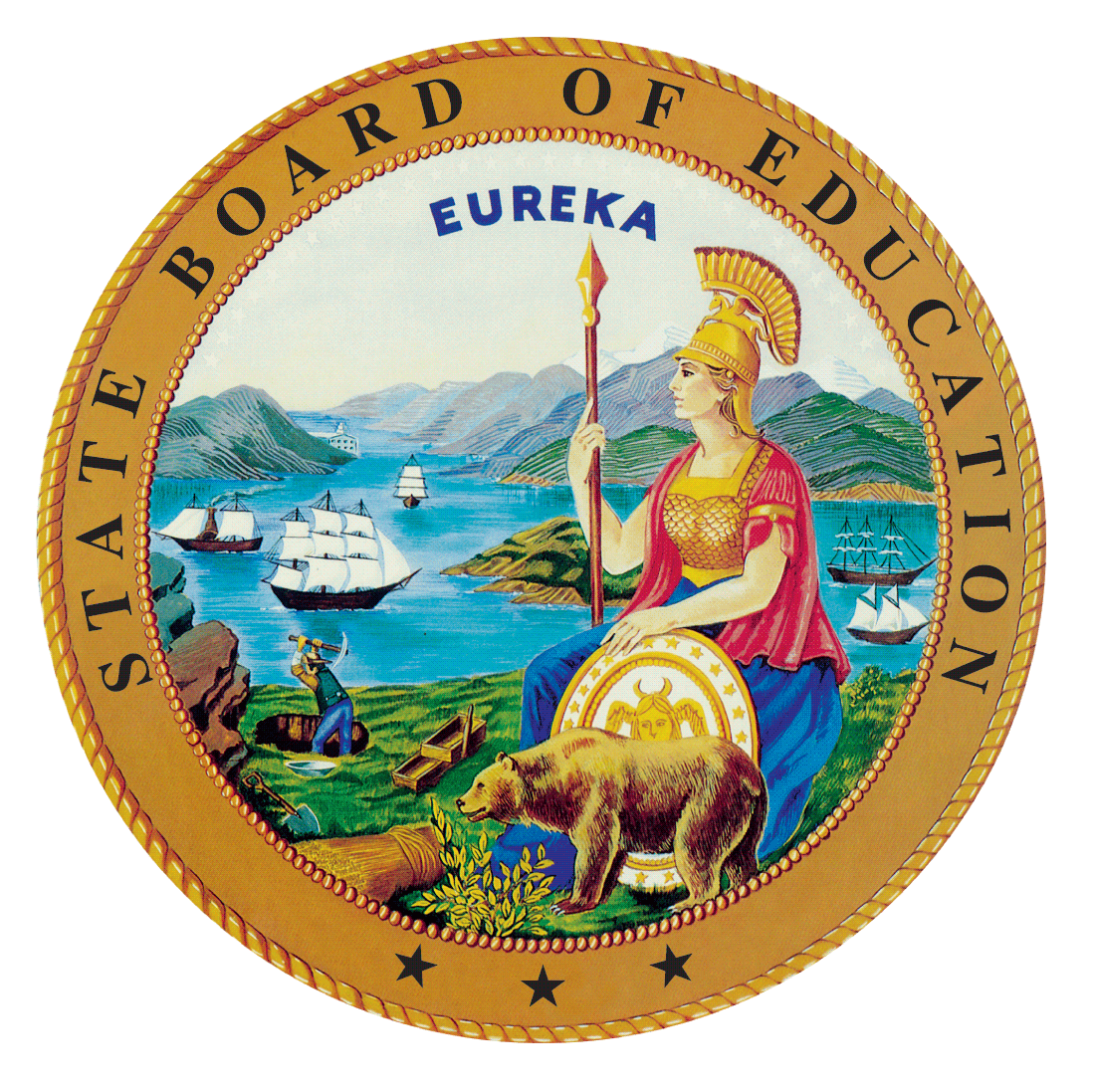 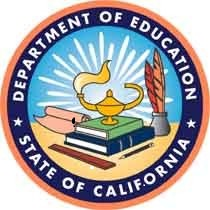 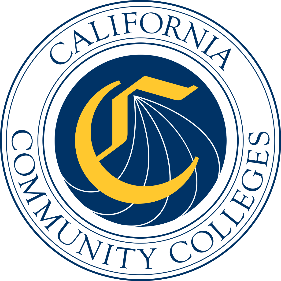 California Workforce Pathways
Joint Advisory Committee
July 10, 2020
Agenda Item 04Posted by the California Department of EducationSubjectStrengthening Career and Technical Education for the 21st Century Act: Review and Approval of Revisions to the Secondary Comprehensive Local Needs Assessment Template and the Secondary Local Application Plan and an Update on the Federal Perkins V State Plan Submission. Type of ActionInformation, ActionSummary of the Issue(s)For the first time, the federal Strengthening Career and Technical Education for the 21st Century Act (Perkins V) requires all local educational agencies (LEAs) receiving Perkins V funds to develop a Comprehensive Local Needs Assessment (CLNA). Information obtained from  the CLNAs is used by local recipients for the development of their Perkins V local application plans (LA). This new requirement under Perkins V brings together the planning, programming, budgets and performance at the local level for implementing high quality college and career ready pathways, as outlined in the California Workforce Pathways Joint Advisory Committee’s (WPJAC) Guiding Policy Principles to Support Student-Centered K-14+ Pathways and the 12 Essential Elements of a High Quality College and Career Pathway which can be found on the CWPJAC’s web page at https://www.cde.ca.gov/ci/ct/gi/guidingpps.asp. This agenda item provides an overview of the CLNA process and how that process feeds into the development of the LA. The presentation includes an update of the status of the Federal Perkins V State Plan recently submitted to the United States Department of Education.RecommendationThe CDE staff recommends that the CWPJAC review and approve the secondary CLNA and LA templates attached to this item.Brief History of Key IssuesThe federal Perkins V legislation (Section 134[b]) requires local recipients of these funds to submit an LA annually to the CDE. The plan describes what activities will be undertaken to improve, enhance, and expand high-quality CTE programs. Additionally, the LA is required to provide a detailed budget on how each recipient plans to allocate and expend funds on the proposed activities. Implementing the LA through the proposed activities should result in an improvement in the accountability indicators as specified in the Perkins V legislation.The Secondary Perkins V Comprehensive Local Needs AssessmentUnder Perkins V, local recipients are required to complete an LA which includes a summary of the CLNA. Local recipients of Perkins V funds are expected to address the following six elements, as stipulated in the Perkins V legislation:disaggregated student performance;alignment to labor market information;requirements for sufficient size, scope, and quality;implementation of programs and programs of study;recruitment, retention, and training of teachers, faculty, and staff; andprogress toward improving access and equity.Additionally, the CLNA must be reviewed and approved by a local stakeholder group; member categories are identified explicitly in the Perkins V legislation. The following categories have been identified as the minimum requirement for inclusion within a stakeholder group:Representatives of career and technical education programs in a LEA or educational service agency, including teachers, career guidance and academic counselors, principals and other school leaders, administrators, and specialized instructional support personnel and paraprofessionals; Representatives of career and technical education programs at postsecondary educational institutions, including faculty and administrators;Representatives of the State board or local workforce development boards and a range of local or regional businesses or industries;Parents and students;Representatives of special populations;Representatives of regional or local agencies serving out-of-school youth, homeless children and youth, and at-risk youth (as defined in section 1432 of the Elementary and Secondary Education Act of 1965);Representatives of Indian Tribes and Tribal organizations in the State, where applicable; andAny other stakeholders that the eligible agency may require the eligible recipient to consult.The results obtained through the CLNA are summarized for inclusion with the LA.The Secondary Perkins V Local ApplicationWith the passage of the Federal Perkins V legislation, the CDE and the California Community Colleges Chancellor’s Office (CCCCO) restructured the Perkins IV LA to incorporate new Perkins V requirements. The secondary LA addresses the same elements as the postsecondary LA; however, they are distinguished based on planning, programming, budgets, and performance processes that are different for secondary school districts and for community college districts. As stated above, the Perkins V LA must incorporate summary results of the CLNA, and include an assurance that a stakeholder group has validated the results.As part of the Federal Perkins V State Plan, the OCTAE at the U.S. Department of Education requires states to submit a completed LA in order to receive federal Perkins V funds. California included a sample of a secondary and postsecondary LA with its submission.The Perkins V LA, as accessed through the Program Grant Management System (PGMS) link, https://www3.cde.ca.gov/pgms/logon.aspx, has the following sections:Section I: State Assurances and CertificationsSection II: StakeholdersSection III: State-Determined Performance LevelsSection IV: CLNA SummarySection V: Budget BuilderSection VI: Budget ViewerSection VII: Local CTE Program Changes UpdateSection VIII: StatusMuch of the information provided in the LA has been standard under Perkins IV and continues into Perkins V. These include CDE and LEA contacts; fiscal; data; and reports. The centerpiece of PGMS is the application itself. The application has been modified to include the CLNA and stakeholder information. The revised and newer sections in this Perkins V LA are Section II and Section IV, and can be found under the application tab in PGMS. Both these sections connect back to the CLNA, and are new for the LEAs. The information provided in these sections are obtained from the CLNA Workbook.To view a sample of the secondary LA, please use the following instructions:Log into the PGMS at https://www3.cde.ca.gov/pgms/logon.aspx with the following:Username: [Username has been removed due to security concerns on June 15, 2023] (case sensitive)Password: [Password has been removed due to security concerns on June 15, 2023] (case sensitive)Reporting year: 2020–21LEA Name: Red Rock Canyon**Red Rock Canyon is a fictional LEA used for presentations and trainings.BackgroundCalifornia Education Code (EC) Section 12053 designates the SBE as the sole state agency responsible for the administration of the state CTE program as required by Perkins V. Further, California EC Section 12053 requires the SBE and the Board of Governors (BOG) of the California Community Colleges (CCC) to jointly coordinate the delivery of CTE and training through shared planning on all proposed policies, procedures, or allocation of funds. The coordination between the SBE and BOG is formally established within EC Section 12053, as the CWPJAC.As part of the Federal Perkins V State Plan, OCTAE requires the states to submit a CLNA template. Work began on developing the CLNA template by the CCCCO in coordination with the CDE in November 2019. CCCCO staff reviewed templates from other states, as well as the guidance provided by national CTE organizations such as Advance CTE and the Association of Career and Technical Education. The CCCCO sought input from key CCC stakeholders in the development process. A final version was developed in January 2020. The CCCCO provides guidance to CCCs as to how the results of the CLNA be incorporated into the CCC LA.The CCCCO CLNA provided the basis for how the CDE developed its CLNA template. However, the secondary templates were customized to reflect information that is specific to LEAs and adult schools within the kindergarten through grade twelve (K–12) system.Summary of Previous California Workforce Pathways Joint Advisory Committee Discussion(s) and Action(s)June 20, 2020: An Information Memorandum was provided to the CWPJAC members, which is located on the CWPJAC web page at, https://www.cde.ca.gov/ci/ct/gi/workpathjac.asp. The purpose of the Memorandum was to show how the CLNA template and the LA template were updated based on feedback provided by the CWPJAC members at its May 8, 2020, meeting. Additionally, as per request of the CWPJAC members, information on the CTE Teacher Matrix was provided.May 8, 2020: Draft Secondary LA and CLNA templates were initially reviewed by the CWPJAC in Item 02, which can be located on the CWPJAC web page at, https://www.cde.ca.gov/ci/ct/gi/agendamay2020.asp. Information on the community college LA and CLNA was provided as an information item only.March 2, 2020: Draft secondary LA and CLNA templates were referenced in the Draft Federal Perkins V State Plan, approved by the CWPJAC, which is located at, https://www.cde.ca.gov/ci/ct/gi/agendamar2020.asp.Fiscal Analysis (as allocated)In 2018–19 the Perkins IV allocation was $120,196,084; for 2019–20, the Perkins V allocation is $127,058,834; for 2020–21, the Perkins V allocation is $128,798,161.Attachment(s)Attachment 1: Completing the Perkins V CLNA: An Overview Document (9 pages)Attachment 2: CLNA Reporting Template (5 pages)Attachment 3: Workbook to Accompany the CLNA Reporting Template (102 pages)Attachment 4: Secondary Perkins V Local Application (13 pages)Attachment 5: CTE Teacher Matrix (3 worksheets)